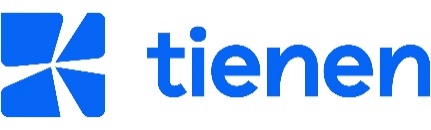 OpnameformulierDatabank ‘Tiense Vitrine’ – leegstaand handels of horecapand binnen de handelskernToelichtingDe stad voorziet een stedelijke databank onder de naam ‘De Tiense Vitrine’, Eigenaars van leegstaande handelspanden of horecapanden kunnen deze, vanaf de eerste dag van de vastgestelde leegstand, via dit opnameformulier laten registreren voor verhuur. De stad treedt hierbij op als facilitator tussen eigenaars van leegstaande handelspanden of horecapanden en invullers.De aanvraag dient te voldoen aan de voorwaarden zoals gesteld in het subsidiereglement ‘premies voor kernversterkende maatregelen binnen de handelskern van de stad Tienen’, hoofdstuk 3: ‘De Tiense vitrine’ zoals goedgekeurd door de gemeenteraad in zitting van 28 maart 2024. Hoe aanvragen?Contactgegevens eigenaar handelspand of horecapandNaam:      Voornaam:      Contactpersoon:      Straat en nummer:      Postcode en gemeente:      Telefoonnummer:      E-mailadres :      Ondernemingsnummer (indien van toepassing):      vraagt om een leegstaande etalage op te nemen in de stedelijke databank van beschikbare panden die aangeboden kunnen worden aan geïnteresseerde huurder voor een tijdelijke invulling onder de naam ‘De Tiense Vitrine’.Algemene gegevens van het pand:Straat:      Nummer:      Informatie over etalage en pand:Informatie over etalage en pand:Afmetingen etalage:Netto oppervlakte van de aangeboden etalage:       m³Lengte:       mBreedte:      mHoogte:      mDiepte:      mOmschrijving pand:Ligging:       Pluspunten:      Specifieke opmerkingen:      Voorwaarden waaraan het pand moet voldoen: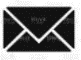 Per mail naar handelsbeleving@tienen.be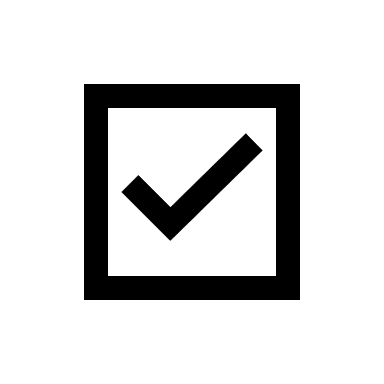 aansloten zijn op het elektriciteitsnetwerk.gedekt zijn door een geldige brandverzekeringspolis.de etalage van het desbetreffend pand is voorzien van voldoende verlichting alsof het een etalage van een ingevuld winkelpand zou zijn.VoorwaardenVoorwaardenBij opname van een handels- of horecapand in de stedelijke database ‘De Tiense Vitrine’ gaat de eigenaar akkoord om de etalage van het pand aan te bieden onder volgende voorwaarden:Bij opname van een handels- of horecapand in de stedelijke database ‘De Tiense Vitrine’ gaat de eigenaar akkoord om de etalage van het pand aan te bieden onder volgende voorwaarden:Eigenaar zijn van het leegstaand handels- of horecapand waarvoor de aanvraag voor opname in de stedelijke databank wordt ingediendMoet gelegen zijn binnen de afgebakende handelskern.De stad Tienen plaatst de etalage op de stedelijke databank onder de naam ‘De Tiense Vitrine’.De stad Tienen bezorgt aan geïnteresseerde huurders de contactgegevens van de eigenaar.Tussen de verhuurder en de huurder wordt een overeenkomst gesloten voor de huur van de etalageruimte.De eigenaar van het pand ontvangt een vergoeding van €200 per maand van de huurder, voor de huur van de etalage. De huurprijs is in geen geval onderhandelbaar.De etalage dient te worden verhuurd per maand en per volle maand.De stad geeft een subsidie van €100 per maand aan de huurder als tussenkomst in voormelde huur. Tussen de huurder van de etalage en de stad wordt hiervoor een overeenkomst gesloten.De vitrine kan enkel ter beschikking gesteld worden voor promotieactiviteiten die gerelateerd zijn aan lokale handel en horeca.Activiteiten van en publiciteit voor handelszaken die uitgesloten worden in artikel 9 van het subsidiereglement komen niet in aanmerking voor ondersteuning via ‘De Tiense Vitrine’.Per pand kan er tegelijkertijd maar één aanvraag voor ‘De Tiense Vitrine’ ingediend worden.De verhuur van de etalage kan geen aanleiding geven tot vrijstelling van de leegstandsheffing.Het handelspand kan door de eigenaar verder te huur of te koop worden aangeboden tijdens de periode van ingebruikname van de etalage door een huurder.De eigenaar communiceert tijdig aan de Stad Tienen over de beschikbaarheid van het pand, zodat de databank up to date kan gehouden worden.De eigenaar gaat akkoord dat een eventuele invulling van de etalage van het pand duidelijk kenbaar wordt gemaakt als een realisatie binnen het concept ‘De Tiense Vitrine’.Hoe maak je een huurcontract op?Hoe maak je een huurcontract op?Maak een huurcontract op tussen jou en de verhuurder met volgende vermeldingen:Maak een huurcontract op tussen jou en de verhuurder met volgende vermeldingen:Modaliteiten van de huur + afspraken omtrent nutsvoorzieningen.PeriodeHuurprijs (om aanspraak te kunnen doen op de premie ‘Tiense vitrine’ moet de maandelijkse huurprijs vastgelegd worden op €200)Huurwaarborg (indien van toepassing)Rekeningnummer + datum betalingDe etalage dient te worden verhuurd per maand en per volle maand, het handelspand kan door de eigenaar verder te huur of te koop worden aangeboden tijdens de periode van ingebruikname van de etalage door een huurder.Afspraken rond de makelaarsaankondiging op de ramenAanvinken voor akkoord:Aanvinken voor akkoord:Ik verklaar verantwoordelijk te zijn voor de juistheid van de ingevulde gegevens op dit aanvraagformulier.Ik heb kennis genomen dat de verzamelde persoonsgegevens enkel worden gebruikt in kader van dit subsidiereglement en worden geregistreerd en bewaard overeenkomstig de wet van 8 december 1992 tot bescherming van de persoonlijke levenssfeer ten opzichte van de verwerking van persoonsgegevens, zijn latere wijzigingen en zijn uitvoeringsbesluiten.Ik verklaar hierbij kennis genomen te hebben van het subsidiereglement ‘premies voor kernversterkende maatregelen binnen de handelskern van de stad Tienen’, zoals goedgekeurd door de gemeenteraad in zitting van 28 maart 2024 en als dusdanig gepubliceerd op de website van de stad Tienen en ga hiermee akkoord. Datum aanvraagNaam + handtekening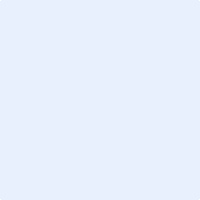 Indien de aanvraag gebeurt door een rechtspersoon dient het aanvraagformulier ondertekend te worden door de personen die gemachtigd zijn de rechtspersoon te verbinden.Indien de aanvraag gebeurt door een rechtspersoon dient het aanvraagformulier ondertekend te worden door de personen die gemachtigd zijn de rechtspersoon te verbinden.Verplichte bijlagenVerplichte bijlagenNotariële akte van het handelspand.Recente foto’s van de gevel van het pand in zijn geheel en specifiek van de buitenkant van de handelsruimte. Deze foto’s worden gepubliceerd op de databank ‘De Tiense Vitrine’.